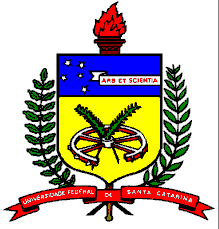 UNIVERSIDADE FEDERAL DE SANTA CATARINACENTRO DE CIÊNCAS BIOLÓGICAS PÓS-GRADUAÇÃO EM BIOLOGIA CELULAR E DO DESENVOLVIMENTOSolicitação de Credenciamento e Recredenciamento de Docentes no Programa, conforme os critérios estabelecidos na Resolução N°001/PPGBCD/2015.1) Requerente: 2) Orientações ou co-orientações IC, M, D (informar nome do orientado; curso e/ou Programa PG; Instituição; ano) realizadas durante o período de credenciamento:A) Em andamento IC MestradoDoutoradoB) Concluída(s)ICMestradoDoutorado3) Disciplina(s) ministrada(s) durante o período de credenciamento:A) Obrigatória(s):B) Optativa(s):4) Produção científica durante o período de credenciamento [destacar um artigo com Qualis igual ou superior a B2 (CBI) publicado com discentes do PPGBCD]:Florianópolis, ____ de________________ de 20____.Assinatura: Resultado da solicitação: Credenciamento: (      ) deferido         (       ) indeferidoDocente: (    )  Permanente	 (     ) Colaborador          (    ) VisitanteNível: (    ) Mestrado 	  (  ) Mestrado e DoutoradoFlorianópolis, ____ de________________ de 20____.Assinatura: 